Fachrichtung: Wirtschaft und Verwaltung      Gewerbe und Technik      Ernährung und Hauswirtschaft1. Angaben zur Person1. Angaben zur Person1. Angaben zur Person1. Angaben zur PersonNameNameVornameVornameReligionGeburtsdatumGeburtsortGeburtsortGeschlechtStaatsangehörigkeitGeburtsland     	 DeutschlandGeburtsland     	 Deutschlandin Deutschland seitAufenthaltsstatusAufenthaltsstatusStraße HausnummerStraße HausnummerLichtbild (Bitte aufkleben!)Lichtbild (Bitte aufkleben!)Postleitzahl 	Wohnort 		Bitte auch Stadt-/				Ortsteil angeben!Postleitzahl 	Wohnort 		Bitte auch Stadt-/				Ortsteil angeben!Lichtbild (Bitte aufkleben!)Lichtbild (Bitte aufkleben!) E-Mail E-MailLichtbild (Bitte aufkleben!)Lichtbild (Bitte aufkleben!) Mobiltelefon-Nr. Mobiltelefon-Nr.Lichtbild (Bitte aufkleben!)Lichtbild (Bitte aufkleben!) Festnetz-Nr. Festnetz-Nr.Lichtbild (Bitte aufkleben!)Lichtbild (Bitte aufkleben!)2. Angaben über Erziehungsberechtigte2. Angaben über Erziehungsberechtigte2. Angaben über Erziehungsberechtigte2. Angaben über Erziehungsberechtigteerziehungsberechtigt ist/sinderziehungsberechtigt ist/sindNameNameVornameVornameStraße HausnummerStraße HausnummerPostleitzahl WohnortPostleitzahl Wohnort Festnetz-Nr. Festnetz-Nr. Mobiltelefon-Nr. Mobiltelefon-Nr. E-Mail E-Mail Telefon beruflich Telefon beruflichNameNameVornameVornameStraße HausnummerStraße HausnummerPostleitzahl WohnortPostleitzahl Wohnort Festnetz-Nr. Festnetz-Nr. Mobiltelefon-Nr. Mobiltelefon-Nr. E-Mail E-Mail Telefon beruflich Telefon beruflich3. Schulausbildung3. Schulausbildung3. SchulausbildungHauptschulabschluss wird/wurde erworben an der SchuleHauptschulabschluss wird/wurde erworben an der SchuleHauptschulabschluss wird/wurde erworben nach 9. Klasse	   	10. Klasse	    BVJJahr der ersten Einschulung (Eintritt Grundschule)Jahr der ersten Einschulung (Eintritt Grundschule)Sonstiges4. Angaben zu früheren und weiteren Bewerbungen4. Angaben zu früheren und weiteren Bewerbungen4. Angaben zu früheren und weiteren BewerbungenHaben Sie sich für die gewünschte Schulform schon einmal an unserer Schule beworben? ja		 neinHaben Sie sich für die gewünschte Schulform schon einmal an unserer Schule beworben? ja		 neinIch habe mich für dieselbe Schulform auch an folgender Schule beworben:5. Angaben zur Behinderung/zum Hilfebedarf5. Angaben zur Behinderung/zum Hilfebedarf5. Angaben zur Behinderung/zum HilfebedarfGrad der Behinderung nach dem SchwerbehindertengesetzGrad der Behinderung nach dem Schwerbehindertengesetzsonstigesbenötigter Pflegebedarfbenötigter Pflegebedarfbenötigte technische Unterstützungbenötigte medizinische Hilfebenötigte medizinische Hilfe6. Erklärung6. Erklärung6. ErklärungIch versichere, dass ich die Angaben nach bestem Wissen und Gewissen vollständig und richtig gemacht habe. 
Die geforderten Nachweise sind beigefügt. Mir ist bekannt, dass fahrlässige oder vorsätzliche falsche Angaben ordnungswidrig sind und zum Ausschluss vom Vergabeverfahren oder – bei Feststellung nach Aufnahme – zum Widerruf der Aufnahme führen. Ich versichere, dass ich die Angaben nach bestem Wissen und Gewissen vollständig und richtig gemacht habe. 
Die geforderten Nachweise sind beigefügt. Mir ist bekannt, dass fahrlässige oder vorsätzliche falsche Angaben ordnungswidrig sind und zum Ausschluss vom Vergabeverfahren oder – bei Feststellung nach Aufnahme – zum Widerruf der Aufnahme führen. Ich versichere, dass ich die Angaben nach bestem Wissen und Gewissen vollständig und richtig gemacht habe. 
Die geforderten Nachweise sind beigefügt. Mir ist bekannt, dass fahrlässige oder vorsätzliche falsche Angaben ordnungswidrig sind und zum Ausschluss vom Vergabeverfahren oder – bei Feststellung nach Aufnahme – zum Widerruf der Aufnahme führen. OrtDatumUnterschrift Bewerber/inbei minderjährigen Bewerbernbei minderjährigen Bewerbernbei minderjährigen BewerbernOrtDatumUnterschrift Erziehungsberechtigte/r7. Aufnahmeunterlagen7. Aufnahmeunterlagen7. Aufnahmeunterlagenfolgende einzureichende Unterlagen sind beigefügt amtlich beglaubigte Zeugniskopie über den Nachweis des Abschlusses der Berufsreife  amtlich beglaubigter Nachweis über die Behinderung/den anerkannten Förderbedarf Lichtbildfolgende einzureichende Unterlagen sind beigefügt amtlich beglaubigte Zeugniskopie über den Nachweis des Abschlusses der Berufsreife  amtlich beglaubigter Nachweis über die Behinderung/den anerkannten Förderbedarf Lichtbildfolgende einzureichende Unterlagen sind beigefügt amtlich beglaubigte Zeugniskopie über den Nachweis des Abschlusses der Berufsreife  amtlich beglaubigter Nachweis über die Behinderung/den anerkannten Förderbedarf Lichtbild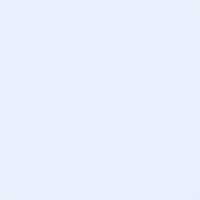 